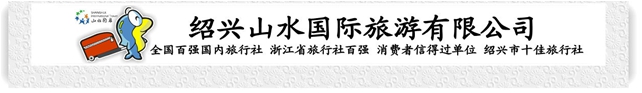 【五一·成长加“游”】宁波罗蒙环球乐园一日游行程单罗蒙环球乐园：全球最大的室内主题乐园之一，体验视觉震撼与狂欢~行程安排集合站点费用说明购物点自费点其他说明产品编号KL-2021072714001出发地绍兴市目的地宁波市行程天数1去程交通汽车返程交通汽车参考航班无无无无无产品亮点★罗蒙环球乐园，全球最大的室内主题乐园之一，体验视觉震撼与狂欢！★罗蒙环球乐园，全球最大的室内主题乐园之一，体验视觉震撼与狂欢！★罗蒙环球乐园，全球最大的室内主题乐园之一，体验视觉震撼与狂欢！★罗蒙环球乐园，全球最大的室内主题乐园之一，体验视觉震撼与狂欢！★罗蒙环球乐园，全球最大的室内主题乐园之一，体验视觉震撼与狂欢！D1D1行程详情各集散地--宁波--各集散地各集散地集合出发赴宁波（车程时间约1.5小时），抵达后游览【宁波罗蒙环球乐园】（门票挂牌260元，游览时间不少于4小时）：是由一座挑高57.4米的巨蛋型室内乐园和室外传奇岛组成，园区规划有罗曼蒂克大道、梦幻世界、神秘大陆、冒险之旅、欢乐广场、传奇岛六大主题区，共设有30余项游乐设施、近30家特色餐厅和20余家主题商店。惊险刺激的游乐设备、精彩纷呈的奇幻表演、异国风情的饕餮美食及创意个性的主题商品，为游客的餐饮、购物、娱乐提供“一站式”游乐体验。罗蒙环球乐园致力于打造一个全天候、全要素、全龄层的都市梦幻乐园。下午适时集合返回各集散地，结束旅程！用餐早餐：X     午餐：X     晚餐：X   住宿无名称回程上车时间单价(元/人)回程上车时间单价(元/人)上虞火车站广场公交车站√08:000-0绍兴城东体育中心门口（东门）√07:000-0柯桥蓝天大剧院门口√06:200-0费用包含1.包含项目：1)交通：全程空调旅游车（一人一座，根据实际报名人数决定所用车辆类型）1.包含项目：1)交通：全程空调旅游车（一人一座，根据实际报名人数决定所用车辆类型）1.包含项目：1)交通：全程空调旅游车（一人一座，根据实际报名人数决定所用车辆类型）费用不包含餐费、旅游意外险及个人消费等餐费、旅游意外险及个人消费等餐费、旅游意外险及个人消费等项目类型描述停留时间参考价格无项目类型描述停留时间参考价格无预订须知16人以上成团,如未成团提早三天通知,敬请谅解！温馨提示■温馨提示：本产品价格会根据实际成本变化作相应调整，同一团队会出现价格差异现象，以每位游客预定产品时的价格为该客人最终价格！■保险信息1.“安全出行 文明旅游”旅途中请自觉遵守社会公德，尊重当地习俗。